Карта размещения рекламной конструкции №26по адресу: Иркутская область, р.п. Чунский, ул. Ленина, 58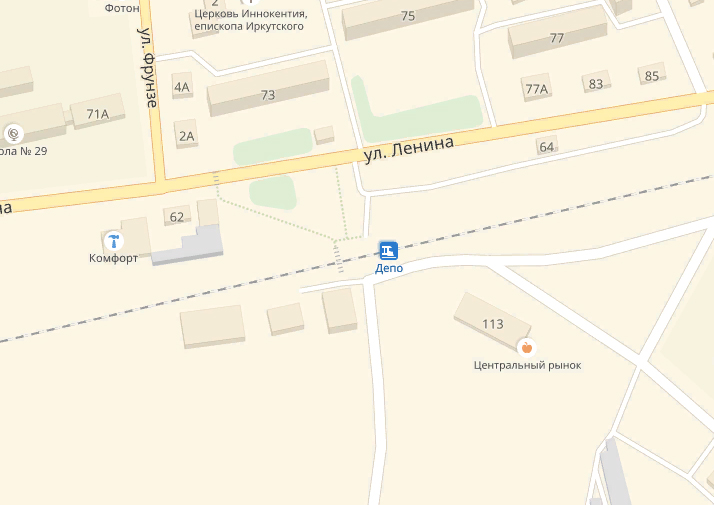 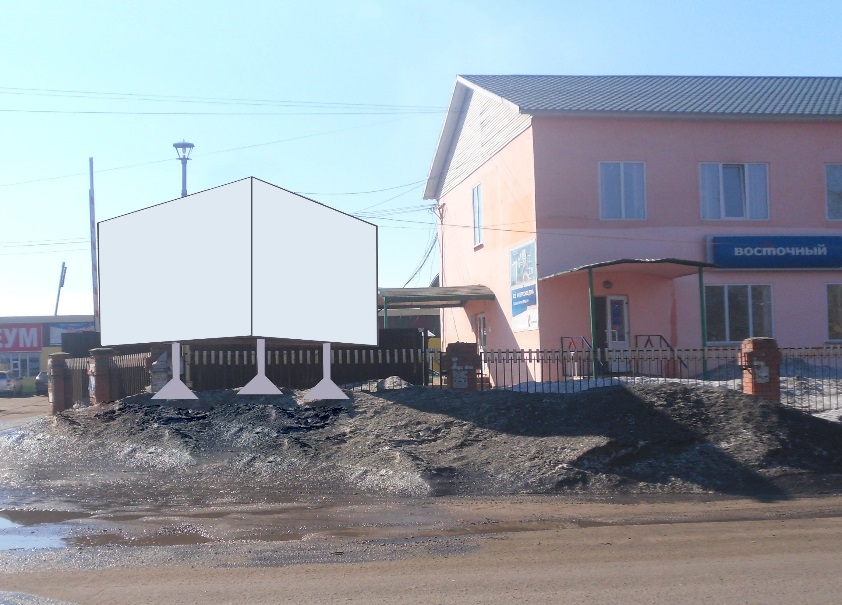 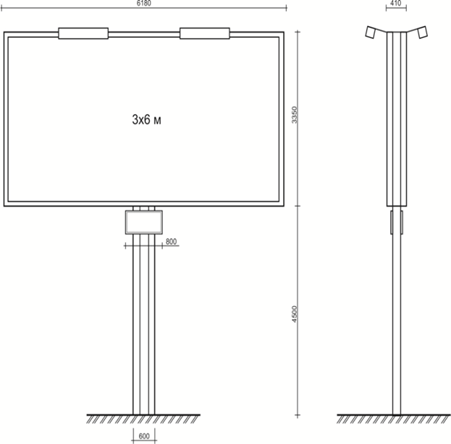 ОСНОВНЫЕ ХАРАКТЕРИСТИКИ РЕКЛАМНОЙ КОНСТРУКЦИИ:РАЗМЕРЫ:- размер информационного поля: 3х6 м;- билборд двухсторонний;- допустимая высота опорной стойки:от 4,5 м до 6,0 м;ТЕХНОЛОГИЯ ЗАМЕНЫ ИЗОБРАЖЕНИЯ:- бумажный постер;- виниловое полотно.ПОДСВЕТ РЕКЛАМНОЙ КОНСТРУКЦИИ:- рекламная конструкция предполагает использование энергосберегающей системы подсвета.